FROM THE DESK OF THE CEO (18/20) 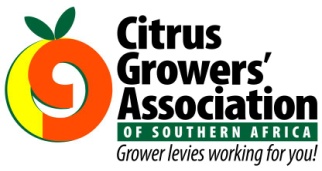 (Follow me on Twitter justchad_cga)Justin Chadwick 15 May 2020SOUTHERN AFRICAN CITRUS IMPROVEMENT SCHEME (CIS): CERTIFIED NURSERIES (MARCH 2020)Last week the CRI released the list of certified nurseries. It is important for all to note that according to the Agricultural Pests Act (Act No. 36 of 1983), movement of propagation material (trees and budwood) of citrus and/or related plants is prohibited from Citrus Black Spot (CBS) and Citrus Greening infected districts to districts free from these diseases: CBS Present but Greening Free: Eastern Cape: Apapanzi Kwekery; Atwell Citrus Nursery; B F Joubert Kwekery; Gamtoos Kwekery; Mistkraal Nursery; Moorland Seedlings; Paksaam Kwekery; Sondagsrivier Hillside Kwekery; Tweeling Kwekery; Waterfall Nursery. CBS Present and Greening Present: Limpopo: Du Roi Kwekery; Henley Citrus; Hoedspruit Nursery; Letsitele Kwekery; Nouvelle le Cotte Kwekery; Parma Kwekery; Rietvlei Kwekery. Mpumalanga: Du Roi Halls Nursery; Esselen Kwekery; Montana Nursery; Ngwenya Kwekery. North West: Casmar Kwekery; Heuers Wholesale Nursery; Witkrans Kwekery. Gauteng: Mabu Zest. CBS Free and Greening Free: Northern Cape: Oranjerivier Sitrus Kwekery. Western Cape: Augsburg Kwekery; Cape Grow; Cederberg Tree Nursery; H J Joubert Kwekery; Groot Patrysvlei Kwekery; R&S Tissue Culture Laboratories; Stargrow Kwekery; Tulbagh Kwekery.Zimbabwe: Dodhill Nursery. For more information, and contact details of the nurseries, please contact the CIS on telephone 041 992 5366 or e-mail cis@cri.co.za DR GRAHAM BARRYGraham Barry joined the citrus industry in May 1990 – those with elementary maths will be able to calculate that he has been thirty years serving the industry in a number of different capacities. What this dedication has bought is a cohort of friends in citrus industries all over the world – if you mention that you are from South Africa and that you are in the citrus industry – almost anywhere in the world you will be asked if you know Graham Barry. He has a wide knowledge of citrus – from the history and development of modern day cultivars, to what is best grown in which region. Graham looks so young that I am sure he will be in the industry for another 30 years – CONGRATULATIONS and thank you for your dedication.CITRUS FRUIT DONATIONSIt is really heartwarming to see the widespread generosity of members of the citrus industry. A crisis always pulls people together – and citrus growers and their supply chain partners have recognized their responsibility in ensuring that South Africans collectively face this pandemic. CGA has identified the following two roles that we can play: tell the stories – entities donating fruit are doing it because it is the right thing to do, and are not after publicity. However, these are good news stories and need to be told. CGA will assimilate all the stories and ensure good coverage. All entities involved in any way in citrus fruit donations or other assistance are urged to let us know what they are doing; facilitate donations – for those who are not yet donating but want to donate fruit, CGA is assisting by ensuring collection and distribution through an accredited channel. If you are interested in finding out more please contact Sive (Eastern, Western and Northern Cape regions) sive@citrusacademy.org.za , or Portia (other regions) portia@cga.co.za .PACKED AND SHIPPED The Grapefruit Focus Group have made a significant change to their 2020 prediction.“ Eating more fruit and vegetables could lead to better mental well-being” World Economic ForumMillion 15 Kg Cartons to end Week 19PackedPackedPackedShippedShippedOriginal EstimateLatest PredictionFinal PackedSOURCE: PPECB/AgriHub20182019202020192020202020202019Grapefruit4.9 m5.4 m6.3 m2.3 m3.4 m16.7 m14.6 m16.1 mSoft Citrus3.3 m2.8 m3.4 m1.7 m2.6 m23.3 m23.3 m18.3 mLemons6.7 m5.1 m10.8 m3.2 m8.3 m26.4 m26.4 m22.1 mNavels1.3 m0.9 m1.2 m0.1 m0.6 m26.5 m26.5 m24.3 mValencia0.1 m0.3 m---50.4 m50.4 m46.8 mTotal16.3 m14.5 m21.7 m7.3 m14.9 m143.3 m141.2 m127.5 m